MissionTo protect, defend and enforce the American justice system, and the laws of this commonwealth.VisionA professional law enforcement agency—unified in mission; purposeful, professional, adaptable, with modern technologies and capabilities; strategically placed to build upon the current status of the Office of the Sheriff while achieving the highest levels of effectiveness, efficiency, safety and security.CORE VALUES   SERVICE                PARTNERSHIP               FAIRNESS                 INTEGRITY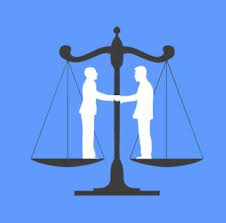 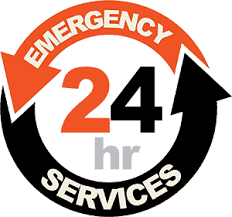 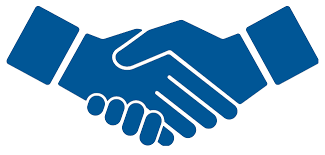 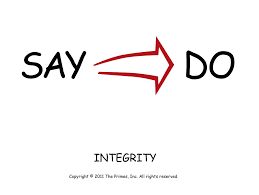    CONTINUED         INNOVATION              DEDICATION              STEWARDSHIPIMPROVEMENT					           TO STAFF     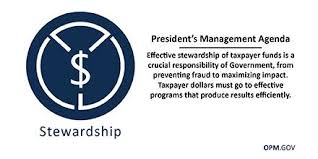 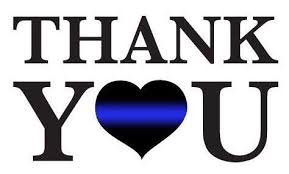 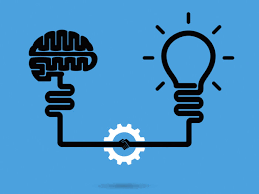 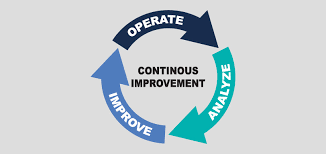 